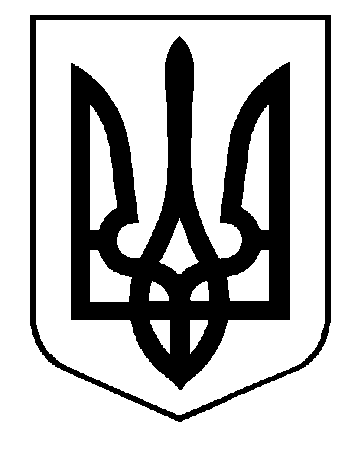             Власівська загальноосвітня школа І-ІІ ступенівНововодолазької районної ради Харківської областіНАКАЗ3012.2016                                                              № 117Про виховну роботу школи у І семестрі 2016/2017 навчалього рокуВиховна робота школи у І семестрі 2016/2017 навчальноого року проводилась згідно з основними нормативними документами:- Законів України: „Про освіту”, „Про загальну середню освіту”, „Про молодіжні та дитячі організації”;- Постанови Кабінету Міністрів України від 2708.10 № 7788 „Про затвердження Положення про загальноосвітній навчальний заклад”;- рекомендацій „Основні орієнтири виховання учнів 1-11 класів загальноосвітніх навчальних закладів України’’;- Концепції про права дитини;-Концепції про національно-патріотичне виховання дітей та молоді- Комплексної Програми профілактики правопорушень;- Національних та регіональних програм з питань виховання.Головна мета виховної діяльності – піднесення особистості, спрямоване на розкриття природних здібностей, розвитку інтелекту та формування духовності учня, виховання гармонійно розвинутої, високоосвіченої, соціально активної, національно-свідомої людини, що наділена глибокою громадянською відповідальністю, високими духовними якостями, патріотичними почуттями. На початку навчального року були поставлені такі основні завдання виховної роботи:·        формувати усвідомлення цінності власного життя і збереження здоров’я;·        формувати уміння та навички підтримки та збереження міжособистісної злагоди, запобігання та мирного розв’язування конфліктів;·        формувати здатність враховувати думку інших людей, адекватно оцінювати власні вчинки та вчинки інших;·        формувати моральні якості ( чуйність, чесність, правдивість, гідність, справедливість, толерантність, щедрість, взаємодопомогу);·        формувати повагу до людини праці, поняття та уявлення про  важливість праці для людини;·        формувати почуття охайності, відповідальності, самостійності;·        формувати естетичні почуття, уявлення, знання про прекрасне;·         формувати основні поняття про народ, націю, суспільство, державу;·        формувати поняття та уявлення про довкілля.Виховна робота школи  включала в себе планування роботи учнівського самоврядування, спортивно-масову роботу,  військово-патріотичне виховання, роботу з правової освіти та правового виховання, роботу з попередження злочинності, правопорушень, запобігання дитячій бездоглядності, план роботи по формуванню здорового способу життя, профілактики алкоголізму, наркоманії, токсикоманії серед учнівської молоді, запобігання захворювань на СНІД, роботу з батьківською громадськістю, профорієнтаційну роботу. Кожен класний керівник має свій виховний план роботи на І семестр 2013-2014 н. р., який погоджений директором школи. Відповідно до річного плану та планів класних керівників і здійснювалася вся виховна робота в школі: в класних колективах використовувалися  різні форми виховної діяльності, а саме:·        виховні години «Ми - українці», «Пам’ятаймо минуле заради майбутнього», «Лікарські рослини», урок-реквієм, присвячений голодомору 1932-1933р. р.» (7 кл.), «Подорож у країну здоров'я»(6 кл.), «Голодомор 1932-1933р.р.», «Поведінка в школі», «Значення веселого і гарного настрою для збереження здоров’я» (4кл.), «Освіта – шлях до майбутньої професії», «Формула вибору професії: можу, хочу, треба», (8 кл.).·        години спілкування «Напитися з отчої криниці», «Ставлення до людини. Яким воно повинно бути?», «Усвідомлення себе, як невід’ємної частини природи» (6 кл.), просвітницький тренінг «Проблеми рідного краю», «Освіта і професія», «Твій вибір – життєвий успіх» (5-8кл.), «Ти і твої рідні», «Дерево міцне корінням, а людина – друзями» (1-3 кл.), «Твої права та обов’язки», «Як би я вчинив…»(4кл.) тощо;·        обмін думок «Як долати агресивність?»(5-8кл.), «Толерантність та милосердя», «Навчання – твоє основне заняття» (5 кл.);·        Психологічні класні години «Увага», «Відчуття», «Пам'ять» (7кл.) «Значення веселого і гарного настрою для збереження здоров’я» (2,3кл.) ;·        конкурси, вікторини та рольові ігри «Шануй людей - і тебе шануватимуть», «Щедрість рідної землі», «Природа в загадках, прислів’ях, приказках та віршах» (4кл.), «Замість ялинки – зимовий букет»(1-9кл.), «Подорож  у країну «Ввічливості», «Конкурс знавців української мови», «У світі казки чарівної»(1-9кл.), «Конкурс військової пісні» (1-8 кл.), «Я – дитина, я – громадянин» (7кл.)тощо.Протягом семестру були проведені: Тиждень правових знань, Тиждень статевого виховання, Декада щодо попередження дитячого травматизму, Місячник пожежної безпеки, Місячник За здоровий спосіб життя.  Військово-патріотичне виховання також включає в себе різні форми виховної діяльності: години класного керівника «Бабусин рушник у сучасній оселі» (8 кл.), «Патріот своє країни» (1,2 кл), «Україна – наш спільний дім» (4 кл.), усний журнал «Краса мого села» (1,2 кл.), «У нас одна Батьківщина – наша рідна країна» (4 кл.), круглий стіл «Як я знаю свої права та обов’язки», «Проти насильства в сім’ї», «Партизанський рух в роки ВВВ на Харківщині»(7-8 кл.), акція милосердя» та ін. З метою виховання патріотичних почуттів на класних годинах проводяться бесіди за темами «Мій край – моя історія жива», «Жити за законами держави», «Конституція України – Основний Закон нашої держави», «Конституція України в моєму житті»  «З історії народних свят», «Ми діти твої, Україно!» та ін.  Фізкультурно-масова робота  включала в себе різноманітні змагання на першість школи: з шашок, з тенісу, працював спортивний гурток, проводилися різноманітні ігри та змагання, рухливі ігри під час перерв та на свіжому повітрі.Протягом навчального року проводились також і традиційні свята: «1 вересня – День знань», «17 вересня – День визволення села від німецько-фашистських загарбників», « День вчителя», «Осінній ярмарок», «День Святого Миколая», «Новорічне свято». У школі налагоджено також роботу учнівського самоврядування. Діє дитяче об’єднання «Країна барвінкова». Президент –Шаіпова Анастасія, учениця 8 класу, заступник президента – Яковенко Альона, учениця 8 класу, секретар –Гузенко Марія, учениця 8 класу. Члени об’єднання беруть активну участь у всіх шкільних заходах і засіданнях, випускають шкільну газету, готують тематичні лінійки, проводять рейди-перевірки підручників, санітарно-гігієнічних умов у класах, займаються організацією спортивних змагань з тенісу, шашок, піклуються про молодших школярів.Індивідуальна робота з учнями була направлена на свідоме відношення учнів до навчання, відповідальність за доручену справу, культуру спілкування, користування косметикою (для дівчат), транспортними засобами (хлопці), перевірку стану ведення підручників, щоденників, проводилися бесіди про поведінку у школі та на уроці, про навчання, участь у громадських справах, про виконання доручень, поетичні вітальні, відверті розмови як з усіма учнями, так і індивідуально.У роботі з батьками головним завдання педагогічного колективу є залучення батьків до загального виховного процесу, використовуючи їх творчі можливості в позакласній роботі з класними колективами та індивідуальній роботі з сім’ями, що потрапили в складні життєві обставини; зробити батьків союзниками школи.   Робота з батьками включала в себе ознайомлення з умовами життя сім’ї, з’ясування її психологічного клімату, особливостей поведінки дитини в сім'ї; індивідуальні бесіди, здійснення колективного, диференційованого та індивідуального впливу на батьків на основі ретельного аналізу; залучення батьків до організації позашкільної виховної роботи; проведення загальношкільних батьківських зборів (1 раз на семестр), класних батьківських зборів (2 рази на семестр); лекції, години спілкування, анкетування, обстеження матеріально-побутових умов сімей пільгових категорій та сімей, які потрапили в складні життєві умови, залучення батьків до участі в загально шкільних, класних заходах.  Також у школі діє батьківський комітет, на якому розглядаються різні питання життя і діяльності школи. Протягом семестру проводилась робота по застереженню дитячого травматизму, яка  спрямована на усвідомлення дітей того, що здоров’я – це великий дар не тільки для людини, а й для всього суспільства і проводилась відповідно до науково-методичних рекомендацій. Усі бесіди записувалися до класного журналу, зошита класного керівника, проводилися різноманітні інструктажі, додаткові бесіди, бесіди з профілактики ВІЛ/СНІДу, на класних годинах проводилися бесіди на пожежну тематику, перевірялися знання з правил дорожнього руху, правил поведінки з електроприладами, поблизу залізниці, правила поведінки на воді, на льду.Виходячи з вище вказаногоНАКАЗУЮ:Винести подяку:1.1. За високий рівень роботи класного керівника:          – Ріпці Т.П.За проведення  свят:Немашкало  Н.О – „Український ярмарок. Щедрість рідної землі”;Лук’янченко І.О. – мітинг  до Дня визволення с. Палатки від німецько-фашистських загарбників.Шило І.С. – День Збройних Сил УкраїниВідповідальному за виховну роботу в школі Дацько А.А:Спланувати виховну роботи на ІІ семестр  відповідно до Програми ”Основні орієнтири виховання учнів  класів у загальноосвітніх навчальних закладах”.3.Класним керівникам та класоводам:. У своїй роботі застосовувати інноваційні форми і методи виховання.Подати на погодження виховні плани                                                                                                    До 15.01.2017. Продовжити реалізацію основної виховної мети в школі.Контроль за виконанням наказу залишаю за собою.Директор школи                     З.В. МироненкоЗ наказом ознайомлені:Горбатенко С.А.Дацько А.,А.Заріченець О.М.Конарєва А.В.Лук’янченко І.О.Немашкало Н.О.Персій Н.Б.Мотика О.О.Ріпка Т.П.Шило І.